MEMORIAL DE CÁLCULO (COMPLEXO MUNICIPAL DE ENSINO FUNDAMENTAL INTEGRAL PROFESSOR JOSÉ LUIZ ROHDEN)SALA MULTIUSOÁREA= 86,44 M² ENDEREÇO; RUA RUI BARBOSA, 337-TRÊS PASSOS-RSBAIRRO; FREI OLIMPIO 1- TRABALHOS EM TERRA :1.1 LOCAÇÃO15M+15M+10M+10M=50 M1.2 ESCAVAÇÃO7 UNID X (0,65M X 0,80M X1,50M)= 5,46M³2UNID X (0,85M X 0,70M X 1,50M)= 1,79 M³1UNID X (1,20M X 1,20M X 1,50M)= 2,16 M³2UNID X (0,95M X 0,80M X 1,50M)= 2,28 M³1UNID X (0,70M X 0,55M X 1,50M)= 0,58 M³TOTAL= 12,27 M³1.3 EXECUÇÃO E COMPACTAÇÃO DE ATERROPISO 86,44M  X 0,30M =25,93 M³SAPATA 12,27M³ (  DESCONTAR : 0,41 M³ LASTRO SOB SAPATA,  2,1 M³ CONCRETO DAS SAPATAS, 0,9 M³ CONCRETO PILARES INFRAESTRUTURA TOTAL=8,86 M³)TOTAL= 29,34M³2-INFRAESTRUTURA:2.1 SAPATAS2.1.1 LASTRO COM MATERIAL GRANULAR SAPATAS7 UNID X (0,65M X 0,80M X0,05M)=0,18 M³2UNID X (0,85M X 0,7M X 0,05)= 0,06 M³1UNID X (1,20M X 1,20M X 0,05)= 0,07 M³2UNID X (0,95M X 0,8M X 0,05)= 0,08 M³1UNID X (0,70M X 0,55M X 0,05)= 0,02 M³TOTAL= 0,41 M³2.1.2 CONCRETO SAPATASVER PRANCHA (01/03)TOTAL= 2,1 M³ ( FCK 25 MPA)2.1.3 FABRICAÇÃO, MONTAGEM E DESMONTAGEM DE FORMAVER PRANCHA (01/03)TOTAL= 9,96 M22.1.4 LANAÇMENTO DE CONCRETO VER PRANCHA (01/03)TOTAL= 2,1 M³ ( FCK 25 MPA)2.1.5 ARMAÇÃO DAS SAPATASVER PRANCHA (01/03)TOTAL= 104,70 KG( CA 50- FERRO 10MM)2.2 PILARES FUNDAÇÃO( ESPERAS)2.2.1 CONCRETO PILARES (ESPERAS)VER PRANCHA (01/03)TOTAL= 0,9M³(FCK 25 MPA)2.2.2 LANÇAMENTO DE CONCRETO PILARES (ESPERAS)VER PRANCHA (01/03)TOTAL= 0,9M³ (FCK 25MPA)2.2.3 FABRICAÇÃO, MONTAGEM E DESMONTAGEM DE FORMAVER PRANCHA(01/03)TOTAL= 17,38 M22.2.4 ARMAÇÃO DOS PILARESVER PRANCHA (01/03)TOTAL= 120,20 KG( CA 50- FERRO 12.5 MM)2.2.5 ARMAÇÃO DOS PILARESVER PRANCHA (01/03)TOTAL= 17,00 KG( CA 60- FERRO DE 5.0 MM)2.3 VIGAS2.3.1 CONCRETO VIGAVER PRANCHA (01/03)TOTAL= 2,3 M³ ( FCK250)2.3.2 LANÇAMENTO CONCRETOVER PRANCHA (01/03)TOTAL= 2,3 M³ ( FCK250)2.3.3 FABRICAÇÃO, MONTAGEM E DESMONTAGEM DE FORMAVER PRANCHA (01/03)TOTAL= 37,59 M22.3.4 ARMAÇÃO VIGASVER PRANCHA (01/03)TOTAL= 137,20 KG( CA 50- FERRO 10MM)2.3.5 ARMAÇÃO VIGASVER PRANCHA (01/03)TOTAL= 39,8 KG( CA 60- FERRO 5MM)3-IMPERMEABILIZAÇÃO:3.1 IMPERMEABILIZAÇÃO DA VIGA BALDRAME(0,15M + 0,30 M +0,30M) X 50,13 = 37,60 M²TOTAL= 37,60 M²4-SUPRAESTRUTURA:4.1 PILARES4.1.1 CONCRETO VER PRANCHA (02/03)TOTAL= 1,9 M³ ( FCK 25 MPA)4.1.2 LANÇAMENTO CONCRETO VER PRANCHA (02/03)TOTAL= 1,9 M³ ( FCK 25 MPA)4.1.3 FABRICAÇÃO, MONTAGEM E DESMONTAGEM DE FORMAVER PRANCHA(02/03)TOTAL= 36,49 M24.1.4 ARMAÇÃO DOS PILARESVER PRANCHA (02/03)TOTAL= 35,6KG( CA 60- FERRO 5MM)4.1.5 ARMAÇÃO DOS PILARESVER PRANCHA (02/03)TOTAL= 178,50KG( CA 50- FERRO 12,5MM)4.2 VIGA 4.2.1 CONCRETO VER PRANCHA (02/03)TOTAL= 3,9 M³ ( FCK 25 MPA)4.2.2 LANÇAMENTO CONCRETO VER PRANCHA (02/03)TOTAL= 3,9 M³ ( FCK 25 MPA)4.2.3 FABRICAÇÃO, MONTAGEM E DESMONTAGEM DE FORMAVER PRANCHA (02/03)TOTAL= 61,11 M24.2.4 ARMAÇÃO DAS VIGASVER PRANCHA (02/03)TOTAL= 1.1 KG( CA 50- FERRO 6.3MM)4.2.5 ARMAÇÃO DAS VIGASVER PRANCHA (02/03)TOTAL= 147,90 KG( CA 50- FERRO 10. MM)4.2.6 ARMAÇÃO DAS VIGASVER PRANCHA (02/03)TOTAL= 53,80 KG( CA 50- FERRO 12.5MM)4.2.7 ARMAÇÃO DAS VIGASVER PRANCHA (02/03)TOTAL= 40,60 KG( CA 60- FERRO 5.0MM)4.3 LAJE 4.3.1 (4 UNID X 3,74M X 5,43)= 81,23M²4.4 VERGA E CONTRA VERGA4.4.1 VERGA JANELA    14,68M4.4.2 CONTRA VERGA JANELA     14,68M4.4.3 VERGA PORTA      5,80M5.0 PAREDE5.1 ALVENARIA TIJOLO 6 FUROS 39,30M X4M= 157,20M  6.0 ESQUADRIA6.1 JANELA DE AÇO DE CORRER(2,15M X 1,80M) X 5 UNID= 19,35 M²6.2 GRADIL DE FERRO (JANELA)(1,07M X 1,20M) X 5 UNID= 6,42 M²6.3 CONTRA MARCO DE AÇO ( JANELA)(2,15M X 2) + (1,80 X 2)= 7,90M7,90M X 5UNID = 39,50 M6.4 PORTA DE FERRO DE ABRIR(2,00 X 2,15 ) x 2UNID = 8,60 M6.5 FECHADURA ROSETA PARA PORTA EXTERNA2 UNID6.6 CONTRA MARCO DE AÇO ( PORTA)6,30 M X 2 = 12,60 M 6.7 PEITORIL EM GRANITO( JANELAS)2,15 M X 5 = 10,75 M 7.0 VIDRO7.1 VIDRO LISO TRANSPARENTE 4 MM5 UNID (2,15M X1,80M)= 19,35M²  2 UNID (2,00M X0,40M)=   1,60M²  TOTAL= 20,95 M²8.0 COBERTURA8.1. MEIA TESOURA DE MADEIRA11 UNID8.2. CALHA DE CHAPA DE AÇO GALVANIZADO11,50 M8.3. RUFO EM CHAPA DE AÇO GALVANIZADO37,90 M8.4. TELHAMENTO COM TELHA DE AÇO /ALUMINIO78,20 M²  + 2,35  M² = 80,55 M²8.5. TUBO PVC 100 MM ( PLUVIAL)18 M8.6. TRAMA DE MADEIRA COMPOSTA POR TERÇAS78,20 M²  + 2,35  M² = 80,55 M²9.0 REVESTIMENTO  DE PAREDE9.1 INTERNO9.1.1 CHAPISCO  38,70 M X 3,30 M= 127,71 M²9.1.2 MASSA UNICA 38,70 M X 3,30 M= 127,71 M²9.2 EXTERNO9.2.1 CHAPISCO 37,30 M X 4,45 M= 165,99 M² 37,30 M X 1,00 M=   37,30 M² ( PLATIBANDA) 2,00 M X 3,30 M=     6,60 M²  ( VARANDA) TOTAL=  209,89 M²9.2.2 MASSA UNICA TOTAL= 209,89 M²10.0 FORRO 10.1 FORRO EM PLACAS DE  GESSO78,20 M²  M² 10.2  APLICAÇÃO DE GESSO SOBRE TETO78,20 M² 10.3 CHAPISCO SOBRE LAJE 2,35 M²10.4 MASSA UNICA SOBRE LAJE2,35 M²11.0 PINTURA 11.1 ESQUADRIA 11.1.1 PINTURA COM TINTA ALQUIMICAJANELA(2,15M X 1,80M) X 5UNID = 19,35 M²19,35 M² X 2  = 38,70M² PORTAS(2,00 M X 2,15 M) X 2 = 8,60M²8,60 M² X 2 = 17,20M²                      TOTAL   = 55,90M²           11.1.2 COLOCAÇÃO DE FITA PROTETORAJANELAS (7,90M X 5UNID = 39,50 M39,50M X 2= 79,00MPORTAS6,30M  X 2UNID = 12,60 M12,60 M X 2 = 25,20M       TOTAL   = 104,20M           11.1.3 JATEAMENTO ABRASIVO COM CRAVALHA DE AÇO              TOTAL PORTA E JANELA   = 55,90M²           11.1.4 PINTURA ALQUIDICAJANELAS 2,15 M X 1,80 M= 3,87M² X 5 UNID = 19,35 M²19,35  M² X 2 = 38,70 M²PORTA2,00 M X 2,15 M= 4,30 M² X 2 UNID= 8,60 M²8,60 M² X 2 = 17,20 M²               TOTAL   = 55,90M²     11.2 PAREDE11.2.1 APLICAÇÃO DE FUNDO SELADOR(INTERNO) 38,70 M X 3,30 M= 127,71 M²11.2.2 APLICAÇÃO E LIXAMENTO DE MASSA(INTERNO) 38,70 M X 3,30 M= 127,71 M²11.2.3 APLICAÇÃO MANUAL DE PINTURA COM TINTA TEXTURIZADA(EXTERNO)  37,30 M X 4,45 M= 165,99 M²   2,00 M X 3,30 M=     6,60 M²      TOTAL=  172,59 M²11.2.4 APLICAÇÃO MANUAL DE PINTURA COM TINTA LATEX( INTERNO E EXTERNO) 38,70 M X 3,30 M= 127,71 M² ( INTERNO)37,30 M X 4,45 M= 165,99 M²  (EXTERNO)  2,00 M X 3,30 M=     6,60 M²  (VARANDA- EXTERNO) 37,30 M X 1,00 M=   37,30 M²  (PLATIBANDA- EXTERNO)    TOTAL =  337,60 M²11.3 TETO11.3.1 APLICAÇÃO E LIXAMENTO DE MASSA LATEX TOTAL = 80,55 M² 11.3.2 APLICAÇÃO MANUAL DE PINTURA COM TINTA LATEX( LAJE INTERNO) TOTAL =80,55 M²12.0-PISO12.1  LASTRO MATERIAL GRANULAR EM PISO( 3 CM)80,55M² X 0,03 M = 2,42 M³12.2  EXECUÇÃO  PISO DE CONCRETO INTERNO 78,20 M²  + 2,35  M² = 80,55 M²12.3 EXECUÇÃO  PISO EXTERNO (60 CM)27,80 M X 0,60M = 16,68 M² 12.4  REVESTIMENTO CERÂMICO 78,20 M²  + 2,35  M² = 80,55 M²13-PPCI13.1 EXTINTOR DE INCENDIO 1UNID13.2  PLACA SINALIZAÇÃO DE SEGURANÇA4 UNID13.3  SINALIZAÇÃO PLACA1 UNID13.4  SINALIZAÇÃO PLACA																1 UNID13.5 BARRA ANTIPÂNICO DUPLA1 UNID																											14-INSTALÇÃO ELÉTRICA                                                              JANETE H. BOURSCHEID                                                               ENG. CIVIL CREA 101919-D                                                                                                               RONALDO S. FUNCHAL                                                              ENG. ELETRICO CREA 46943-D                                                                                                         TRÊS PASSOS,  22 DE FEVEREIRO  DE 2021.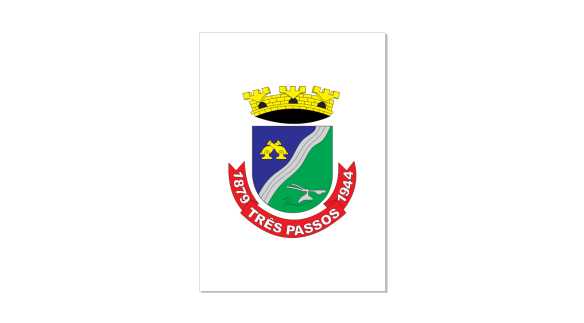 ESTADO DO RIO GRANDE DO SULMUNICÍPIO DE TRÊS PASSOS – PODER EXECUTIVOSECRETARIA MUNICIPAL DE OBRAS E VIAÇÃO